European Discovery 	Duración: 12 díasLlegadas: fechas específicas, de mayo 2024 a octubre 2025Grupo: 42 personas promedioPara viajeros de 18 a 35 añosServicios en ingles 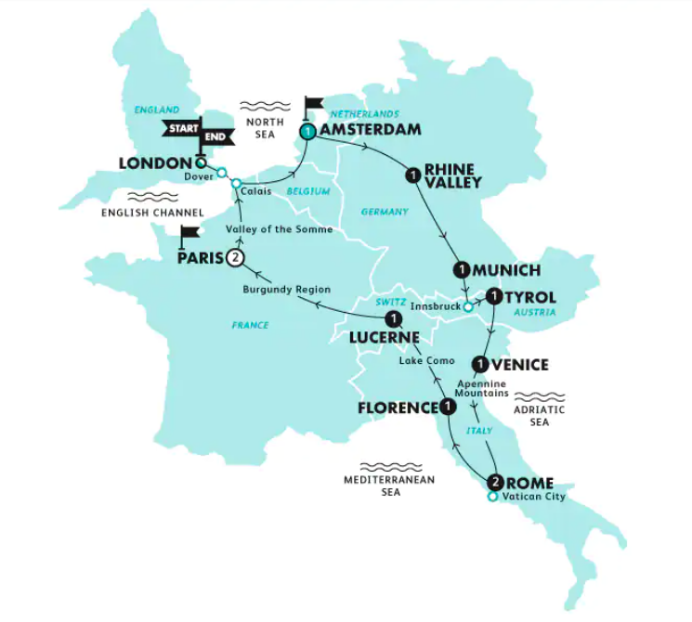 DÍA 1 LONDRES HACIA AMSTERDAM (1 NOCHE)Traslado por cuenta del pasajero al hotel, se sugiere llegada a Londres un día antes o llegar directamente a Ámsterdam.LondresTu aventura comienza hoy. Reúnete con tu grupo Contiki y comparte las notas sobre la ciudad de Londres antes de emprender el camino a ÁmsterdamDoverPoco antes de encontrar nuestro ferry para Europa, estaremos disfrutando de la belleza de la costa inglesa de los acantilados de Dover. Deben su belleza a su composición de tiza: ¡estás aprendiendo y ni siquiera hemos salido del Reino Unido!CalaisDel ferry llegamos a la ciudad portuaria de Calais, ¡suelo francés! Viajamos hacia el norte vía Bélgica antes de llegar a... ¡Ámsterdam!BélgicaTacha otro país de tu lista mientras navegas por Bélgica de camino a Ámsterdam.ÁmsterdamEsta noche, Ámsterdam, famosa por su diversión, es nuestra para explorar después de un crucero nocturno opcional por los canales. Un Barrio Rojo sin disfraz y un montón de bares están ahí para los curiosos.              Inclusiones              - Contempla los canales de Ámsterdam y las casas a dos aguas de noche              - Cena de bienvenida incluida Ámsterdam                Opcionales              - Crucero por los canales de Ámsterdam.              EUR 32.00Alojamiento. Ibis Budget Ámsterdam City South (o similar)DÍA 2 AMSTERDAM AL VALLE DEL RHIN (1 NOCHE)Desayuno y cena incluidosÁmsterdam.Ahora es el momento de poner un poco de luz en la agenda y disfrutar de la belleza de los canales, los edificios torcidos, los museos oscuros y una cultura de café como ninguna otraValle del RinDespués del viaje panorámico de castillos de cuento de hadas, viñedos y valles, quedarás encantado incluso antes de que lleguemos al famoso valle del Rin de Alemania. Esta ciudad del pasado es nuestro anfitrión para una cata de vinos por la noche.                Inclusiones              - Aprende como los tarros alemanes se fabrican.              - Camine (o trote) a lo largo del impresionante río Rin y descubra castillos en la ladera alemana                Opcionales              - Cata de Vinos Alemanes en la pintoresca villa de St Goar.              EUR 9.00Alojamiento. Hotel Montag Sankt Goar (o similar)DÍA 3 VALLE DEL RIN A MÚNICH (1 NOCHE)Desayuno. Valle del Rin. ¿Demasiado jugo de uva anoche? No te preocupes! La perspectiva de Munich debería levantarte el animo mientras viajamos al sur y cambiamos la cultura del vino por la cerveza.               Inclusiones              - Vea el famoso Lorelei Rock, donde se dice que las sirenas cantan sus seductoras canciones.Múnich.Hoy nuestros ojos se deleitarán con un famoso reloj gótico, un encantador casco antiguo y la cultura bávara tradicional. Tendrá la opción de explorar las calles laterales en bicicleta y luego, ¿por qué no elegir explorar una de las muchas cervecerías de la ciudad, donde podrá probar una jarra de cerveza o incluso una pierna de cerdo?               Inclusiones               - Vea el Glockenspiel y Marienplatz                - Visita una cervecería tradicional              Opcionales              - Realiza un divertido y fascinante recorrido por Múnich sobre dos ruedas con Mike's Bike Tours.              EUR 28.00Alojamiento. Bento Inn (o similar)DÍA 4 MÚNICH A INNSBRUCK (1 NOCHE)Desayuno y cena incluidos. Múnich.Adiós Múnich, hola montañas. Salimos a la carretera en busca de tierras tan dulces que hicieron sonrisas y lágrimas.          InnsbruckEsta parte del mundo es famosa por los deportes de aventura, así que mejor ponga su nombre junto al rafting en aguas bravas como opcional y sumérjase en el espíritu de aventura.                 Inclusiones                - Ver el Tejado Dorado y el Palacio Real en Innsbruck                - Visita esta región montañosa famosa por los deportes de aventura                 Opcionales                - Siente la emoción única del rafting en los impresionantes Alpes austríacos (solo en verano)                EUR 65.00                - Austria a la alutra, visita The Nordkette la montaña en el corazón de Innsbruck                EUR 34.00                - Noche típica Tirolesa, cantantes, bailarines y músicos clásicos austriacos.                EUR 37.00Alojamiento. Hotel Dollinger (o similar)DÍA 5 INNSBRUCK A VENECIADesayuno InnsbruckDespierten todos! tenemos un abundante desayuno y una ciudad flotante en Italia que atender. ¡La vida es dura!VeneciaCreerá que ha visto suficiente belleza por un día, después de visitar los Alpes austriacos centrales y el paso del Brennero de camino a Italia. Y luego llegaremos a Venecia y su mandíbula golpeará el piso sobre carriles ocultos, puentes de libros de cuentos y un paseo privado en bote por el canal.                 Inclusiones               - Tome un Motoscafo tradicional a través de la laguna icónica a la isla de Venecia                - Vea el Puente de los Suspiros, el Palacio Ducal y la Plaza de San Marcos                - Obtenga una visita guiada local a través de la impresionante ciudad del canal de Venecia               Opcionales                - Deslízate por los canales de Venecia en una góndola tradicional                EUR 29.00                - Deléitese con una auténtica comida veneciana de 3 platos con especialidades como antipasto y                     Mariscos locales.                                                                        EUR 43.00                - Playera conmemorativa de tu viaje                EUR 23.00Alojamiento. Hotel Rivera dei Dogi (or similar)DÍA 6 VENECIA A ROMA (2 NOCHES)Desayuno. Venecia.Adiós ciudad flotante, pero Italia, aún no hemos terminado contigo, nuestro próximo destino, la ciudad eterna de Roma, está a la vuelta de la esquina.RomaLa tarde realmente lo llevará a un nivel superior cuando descubramos íconos italianos en la capital del país, Roma, mientras vislumbras su gloria por la noche. Gelato, pizza y monumentos antiguos - ¡perfecto!                 Inclusiones                - El gelato va por nuestra cuenta!                 - Retire las capas de la historia de Roma en un recorrido a pie por la ciudad que incluye la Fontana                         de Trevi.Alojamiento – BB Roma TuscolanaDÍA 7 ROMADesayuno. RomaEsta mañana nos levantamos y salimos temprano para aprovechar al máximo nuestra oportunidad de explorar esta antigua ciudad. Tendremos tiempo para salir a la calle y descubrir la increíble civilización antigua que se encuentra a la vuelta de la esquina. Puedes optar por hacer un recorrido por el famoso Coliseo y seguir los pasos de emperadores y gladiadores en una visita guiada, o tomar selfies épicas contra un fondo de azaleas rosadas junto a la entrada. Visite la Fontana di Trevi y arroje monedas para pedir un deseo, beba un espresso en una callejuela adoquinada y empápese de la vida italiana mientras baila.                Opcionales                - Sigue los pasos de gladiadores y emperadores en el Coliseo.                EUR 45.00                - La Antigua Roma de los emperadores, visitaremos el Foro Romano y el Palatino.                EUR 40.00Alojamiento - BB Roma TuscolanaDÍA 8 ROMA A FLORENCIA (1 NOCHE)Desayuno. RomaPuede que estemos de nuevo en la carretera, pero aún no hemos terminado con Italia. Tenemos una ciudad más que visitar.FlorenciaLa cúpula de la Catedral del Duomo se asienta sobre la ciudad asegurándonos de que hemos llegado a Florencia. Tómese un momento para disfrutar de la belleza única de esta hermosa ciudad donde la cultura y la dolce vita son evidentes en todas las direcciones que mire. Nos convertiremos en aficionados a la historia en una visita guiada a pie antes de aprender el arte del cuero. Esta noche puede elegir comenzar su historia de amor en la Toscana con una cena opcional: piense en aceitunas, carne curada, crostini y vino.                 Inclusiones                - Vea el Duomo, la Basílica de Santa Croce, el Campanario de Giotto, el Baptisterio y la Piazza                  della Signiora en una visita a pie guiada localmente por Florencia.                - Aprende sobre la artesanía del cuero de Florencia con una demostración                Opcionales                - Noche en la Toscana con música, cena incluida de 3 tiempos con vino local                EUR 55.00Alojamiento - Hotel Auto ParkDÍA 9 FLORENCIA A LUCERNA (1 NOCHE)Desayuno. FlorenciaDile adiós a Italia y hola a la tierra del chocolate cremoso, el queso y, por no hablar de los relojes. ¡Hola Suiza!LucernaLos cisnes flotan bajo los puentes de madera, las montañas cubiertas de nieve se yerguen majestuosamente detrás de nosotros y el chocolate sabe cómo el cielo en la tierra. Estás en los Alpes Suizos y no puedes borrar la sonrisa de tu rostro.                 Inclusiones                - Vea puente de la capilla de madera en Lucerna y el monumento del león gigante de piedra.                Opcionales                - Realice un crucero por el reluciente lago de Lucerna, enmarcado por los Alpes suizos                EUR 27.00Alojamiento. Ibis Budget Hotel Luzern City (or similar)DÍA 10 LUCERNA A PARÍSDesayuno y cena incluidos. LucernaHa sido dulce, pero nuestro tiempo en Lucerna ha terminado esta mañana. ¡Nos dirigimos a París! Fuera la altitud, dentro la felicidad parisina del centro de la ciudad. Saltaremos de regreso a nuestro autocar para cruzar la frontera fuera de Suiza y llegar a Francia.ParísFinalmente llegamos a la ciudad del amor. Puentes iluminados por lámparas, una Torre Eiffel resplandeciente y cafés nocturnos, esta noche nos enamoraremos de todo París en un recorrido nocturno de ensueño. ¿Somos solo nosotros, o el amor está en el aire? Una vez que hayamos visto los lugares más famosos, celebraremos nuestra primera noche en la ciudad subiendo a la Torre Montparnasse para disfrutar de las mejores vistas panorámicas de la ciudad.*Nota importante: Este verano 2024 París albergará los Juegos Olímpicos por lo que en fechas que se crucen con este evento, habrá modificaciones en algunas actividades como el de iluminaciones de París y otros posibles cierres que no permitirán las actividades que regularmente hacemos. ¡Estamos trabajando para ofrecerte otras alternativas de experiencias que sabemos que disfrutarás, tu comprensión significa todo para nosotros!                  Inclusiones                - Recorrido panorámico en Paris.                 - Disfruta de las increíbles vistas desde el piso 56 de la torre de MontparnasseAlojamiento. B&B Hotel Paris Nord 18éme (or similar)DÍA 11 PARÍS Desayuno. ParísEs tiempo de explorar las hermosas y soñadas calles de Paris, visitaremos una perfumería francesa , después podrás contar con tiempo libre para admirar la catedral de Notre-Dame mientras te tomas un café y una crepa, o si el arte es lo tuyo, visita alguno de sus increíbles museos como el Louvre. Vive un día como un parisino, sin dejar a un lado una visita opcional a uno de sus famosos cabarets para disfrutar un show con cena                 Inclusiones                - Visita a una perfumeria francesa.                Opcionales                - Nouvelle Eve Cabaret , Show con cena incluida.                 EUR 137.00Alojamiento. B&B Hotel Paris Nord 18éme (o similar)DÍA 12 PARÍS A LONDRESDesayuno. ParísLevántate, brilla y disfruta de tu última dosis de París esta mañana con un café y un croissant juntos, mientras nos maravillamos de todo lo que hemos visto en este viaje mágico. Puede que haya terminado por ahora, pero estas amistades y recuerdos durarán toda la vida. Nuestro último viaje en autobús juntos será un traslado de cortesía al aeropuerto CDG esta mañana, o puede permanecer a bordo durante todo el viaje de regreso a Londres. Mucho tiempo para empezar a planear la próxima reunión. CalaisDoverLondres¡Qué aventura! Despídase cariñosamente del grupo mientras concluye el viaje a su llegada a Londres.Fin del viaje y de nuestros servicios. Traslado por cuenta del pasajero al aeropuerto de Londres.INCLUYE:11 noches de alojamiento en hotel 3 y 4 estrellas. 15 comidas (11 desayunos + 4 cenas locales de tres tiempos).EXPERIENCIAS INCLUIDAS:Contempla los canales de Ámsterdam y las casas a dos aguas de nocheCena incluida en Ámsterdam.Aprende como los tarros alemanes se fabrican.Camine (o trote) a lo largo del impresionante río Rin y descubra castillos en la ladera alemanaVea el famoso Lorelei Rock, donde se dice que las sirenas cantan sus seductoras canciones.Vea el Glockenspiel y Marienplatz Visita una cervecería tradicional en MunichVer el Tejado Dorado y el Palacio Real en InnsbruckVisita esta región montañosa famosa por los deportes de aventura Tome un Motoscafo tradicional a través de la laguna icónica a la isla de Venecia Vea el Puente de los Suspiros, el Palacio Ducal y la Plaza de San Marcos Obtenga una visita guiada local a través de la impresionante ciudad del canal de VeneciaEl gelato va por nuestra cuenta!  Retire las capas de la historia de Roma en un recorrido a pie por la ciudad que incluye la Fontana                de Trevi.Contempla una obra maestra del Renacimiento que te dejará boquiabierto: la Basílica de San Pedro, Ciudad del Vaticano.Vea el Duomo, la Basílica de Santa Croce, el Campanario de Giotto, el Baptisterio y la Piazza della Signora en una visita a pie guiada localmente por Florencia.Aprende sobre la artesanía del cuero de Florencia con una demostraciónVea puente de la capilla de madera en Lucerna.Recorrido panorámico en Paris. Disfruta de las increíbles vistas desde el piso 56 de la torre de MontparnasseVisita a una perfumería francesa.Traslado de cortesía el día 11 a CDG (únicamente a este aeropuerto)Servicios en inglés.NO INCLUYE:Vuelos internacionales y domésticos.Traslado de llegada y salida.Actividades y alimentos no indicados en el itinerario. Propinas.Gastos personales Seguro de viajero. Los Opcionales y los precios que se enumeran aquí son solo una guía y están sujetos a cambios.NOTAS:Tarifas por persona en USD, sujetas a disponibilidad al momento de reservar y cotizadas en categorías estándar.Es responsabilidad del pasajero contar con la documentación necesaria para su viaje (el pasaporte debe tener una vigencia de + de 6 meses).Recomendamos que el cliente contrate un seguro de viajero ya que Travel Shop no cubrirá los gastos médicos en caso de accidente.Consultar condiciones de cancelación y más con un asesor de Operadora Travel Shop. Las tarifas publicadas son en ocupación doble, para pasajeros viajando solos y pueden pagar la tarifa en doble y se les conseguirá un acompañante de cuarto (puede ser de cualquier nacionalidad).Hoteles se confirmarán una vez se haga la reserva. Considerar la descripción del apartado del incluye.Precio por persona en USDPrecio por persona en USDen base dobleen base dobleServicios terrestres 2024Servicios terrestres 2024Mayo3880.00Junio3795.00Julio3919.00Agosto3985.00Septiembre3795.00Octubre2925.00Noviembre2595.00Diciembre2595.00Precios orientativos y dinámicos, Precios orientativos y dinámicos, favor de consultar en base a la fecha y acomodofavor de consultar en base a la fecha y acomodo